МЕЖРАЙОННАЯ ИНСПЕКЦИЯ ФЕДЕРАЛЬНОЙ НАЛОГОВОЙ СЛУЖБЫ № 4 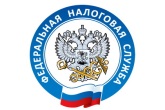 ПО КЕМЕРОВСКОЙ ОБЛАСТИПРОВЕРЬТЕ ДОЛГИ ПО НАЛОГАМНалоговая инспекция просит новокузнечан проверить информацию о наличии задолженности по налогам и при ее наличии срочно оплатить.Узнать задолженность по налогам физических лиц (налог на имущество, земельный и транспортный налоги, налог на доходы физических лиц) вы можете:на Интернет-сайте Федеральной налоговой службы Российской Федерации  WWW.NALOG.RU в сервисе «Личный кабинет налогоплательщика для физических лиц». на сайте государственных услуг gosuslugi.ruпозвонить в Контакт-центр на многоканальный номер телефона 8 800 222 2222 сообщив свой ИНН и ФИО (звонок бесплатный)обратиться в налоговую инспекцию по месту нахождения объектов собственности.Для подключения к электронному сервису сайта ФНС России www.nalog.ru «Личный кабинет налогоплательщика для физических лиц» необходимо с паспортом обратиться в любую налоговую инспекцию и получить регистрационную карту с первичным паролем. Войти в «Личный кабинет налогоплательщика», (в течение 1 месяца) ввести логин и пароль с регистрационной карты. Система автоматически предложит сменить пароль на постоянный, более удобный и запоминающийся для Вас. Пароль, введенный Вами бессрочен.За несвоевременную уплату налогов начисляется пеня за каждый день просрочки платежа. В случае, если граждане вовремя не оплатили налог, то взысканием занимаются судебные приставы, которые вправе арестовать и продать имущество.